2015年度 福祉車輌助成事業公益財団法人 日本財団　ヘルパー車の整備　Nワゴン社会福祉法人 新城福祉会　新城市障害者相談支援事業所レインボーはうす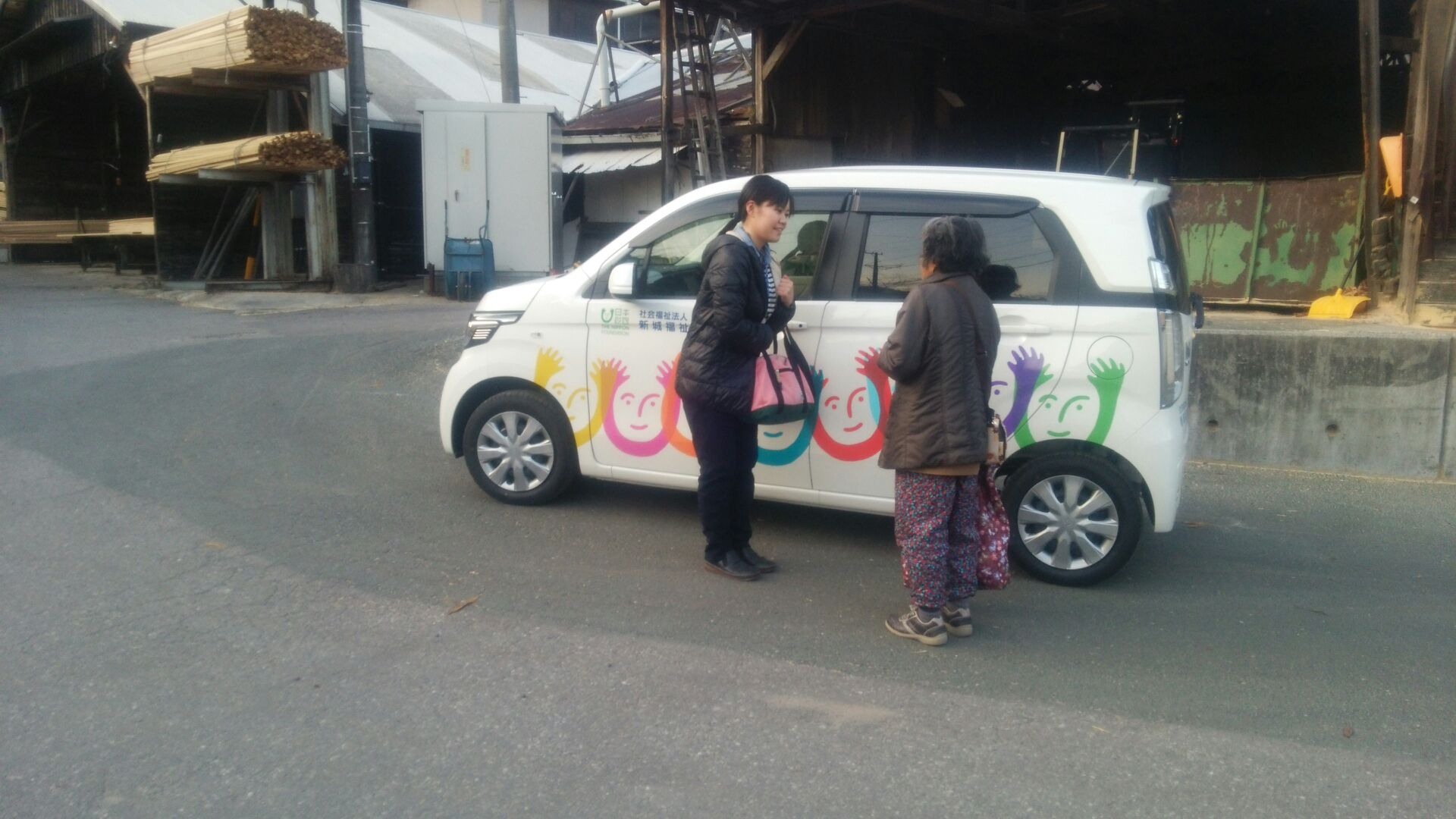 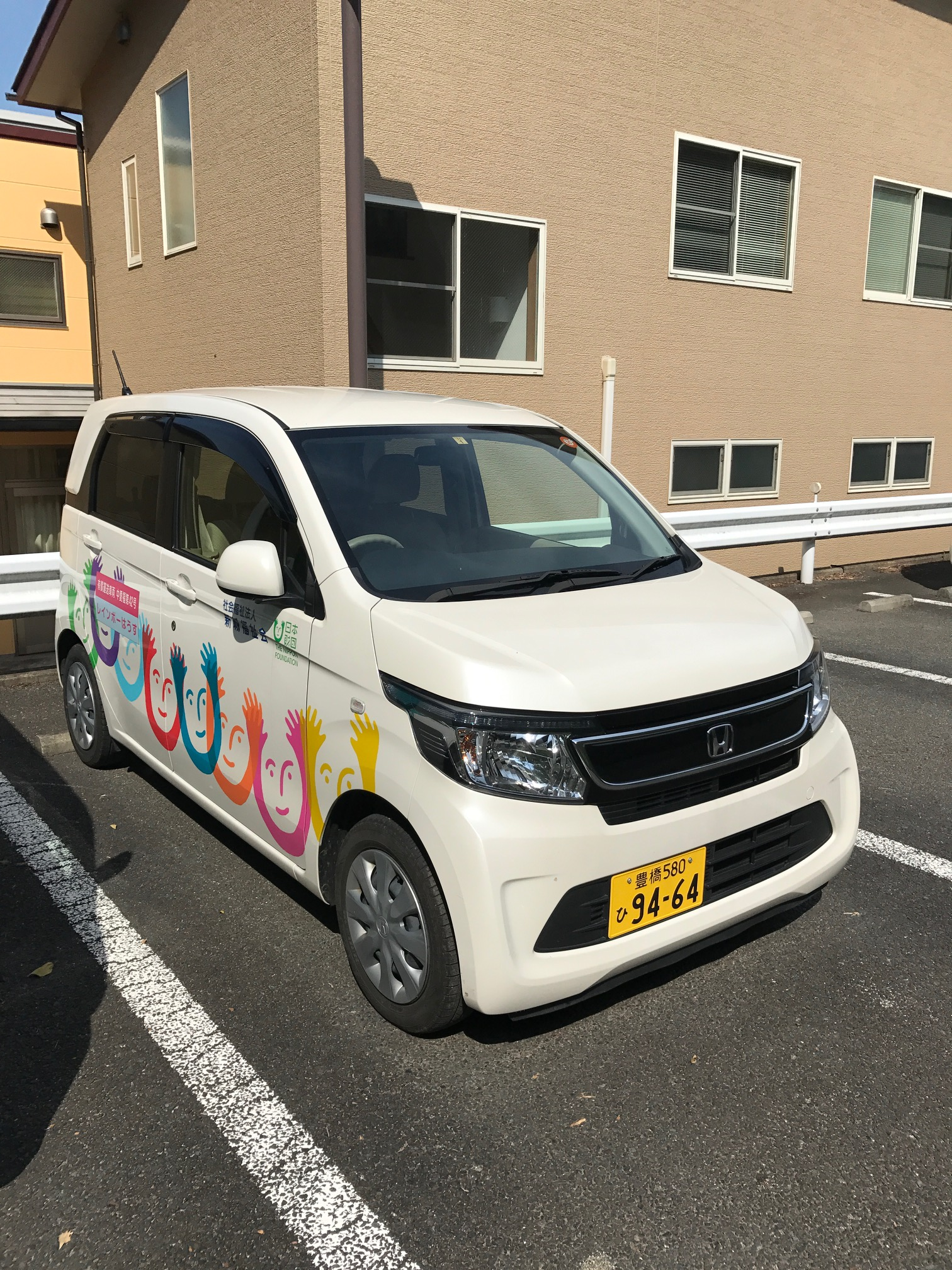 